On Stella’s Birth-dayStella this Day is thirty four,(We shan’t dispute a Year or more)However Stella, be not troubled,Although thy Size and Years are doubled,Since first I saw Thee at SixteenThe brightest Virgin on the Green,So little is thy Form declin’dMade up so largely in thy Mind.Oh, would it please the Gods to splitThy Beauty, Size, and Years, and Wit,No Age could furnish out a PairOf Nymphs so gracefull, Wise and fairWith half the Lustre of Your Eyes,With half your Wit, your Years and Size:And then before it grew too late,How should I beg of gentle Fate,(That either Nymph might have her Swain,)To split my Worship too in twain.—Jonathan SwiftTwenty-four YearsTwenty-four years remind the tears of my eyes. (Bury the dead for fear that they walk to the grave in labour.) In the groin of the natural doorway I crouched like a tailor Sewing a shroud for a journey By the light of the meat-eating sun. Dressed to die, the sensual strut begun, With my red veins full of money, In the final direction of the elementary town I advance for as long as forever is. —Dylan Thomas		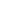 Morning SongLove set you going like a fat gold watch.The midwife slapped your footsoles, and your bald cryTook its place among the elements.Our voices echo, magnifying your arrival. New statue.In a drafty museum, your nakednessShadows our safety. We stand round blankly as walls.I’m no more your motherThan the cloud that distills a mirror to reflect its own slowEffacement at the wind's hand.All night your moth-breathFlickers among the flat pink roses. I wake to listen:A far sea moves in my ear.One cry, and I stumble from bed, cow-heavy and floralIn my Victorian nightgown.Your mouth opens clean as a cat’s. The window squareWhitens and swallows its dull stars. And now you tryYour handful of notes;The clear vowels rise like balloons.—Sylvia PlathThe HugIt was your birthday, we had drunk and dined    Half of the night with our old friend        Who’d showed us in the end    To a bed I reached in one drunk stride.        Already I lay snug,And drowsy with the wine dozed on one side.I dozed, I slept. My sleep broke on a hug,         Suddenly, from behind, In which the full lengths of our bodies pressed:        Your instep to my heel,    My shoulder-blades against your chest.    It was not sex, but I could feel    The whole strength of your body set,           Or braced, to mine,        And locking me to you    As if we were still twenty-two    When our grand passion had not yet        Become familial.    My quick sleep had deleted all     Of intervening time and place.        I only knewThe stay of your secure firm dry embrace.—Thom GunnMan and CamelOn the eve of my fortieth birthdayI sat on the porch having a smokewhen out of the blue a man and a camelhappened by. Neither uttered a soundat first, but as they drifted up the streetand out of town the two of them began to sing.Yet what they sang is still a mystery to me—the words were indistinct and the tunetoo ornamental to recall. Into the desertthey went and as they went their voicesrose as one above the sifting soundof windblown sand. The wonder of their singing,its elusive blend of man and camel, seemedan ideal image for all uncommon couples.Was this the night that I had waited forso long? I wanted to believe it was,but just as they were vanishing, the manand camel ceased to sing, and gallopedback to town. They stood before my porch,staring up at me with beady eyes, and said:“You ruined it. You ruined it forever.”—Mark Strand